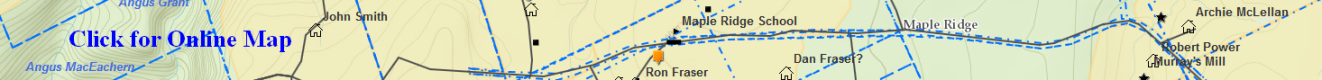 MacDonald_Archy(Mor)(Joe) – (Eigg Mountain Settlement History)Archibald (Archy Mor) MacDonald was one of the early settlers on Eigg Mountain – see MacLean Vol. 1 page 113 and Vol. 2 page 158. Rev. MacGillivray wrote he was from Glenaladale, Scotland.Archibald MacDonald pioneer (b. 1811-d. September 27, 1874) born Scotland died at Eigg Mountain s/o John and Ann MacDonald NSVS married Margery (Marcella) MacEachern pioneer (b. 1823-d. before 1901) born Scotland1871 Census Arisaig District Division 2 # 801881 Census Arisaig District # 491891 Census Malignant Brook District # 59	John MacDonald (b. 1844-d. 1892) Obit died at Eigg Mountain farm servant	Mary MacDonald (b. 1847-d. August 15, 1872) NSVS died at Eigg Mountain	Ellen MacDonald (b. 1853) married Rory Fraser, Havre Boucher	Margaret MacDonald (b. 1855) married Alex MacMillan	James MacDonald (b. 1857-d. 1918) Obit died in US	Mary MacDonald (b. 1861)